JOB GROUP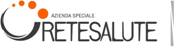 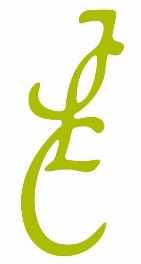 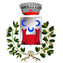 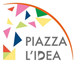 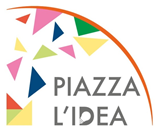 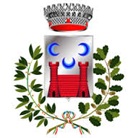 Scheda di Iscrizione da compilare e inviare a info@piazzalidea.it(ti invitiamo ad allegare il tuo cv vitae)Nome:   	_______________________________Cognome:____________________________________Nato/a: 	__________________________________________	il: 	___________________________Indirizzo:	 ______________________________________________________________________________Città:		__________________________________________	C.A.P.	___________________________Telefono: 	_________________________	e-mail:______________________________________________Titolo di studio: _____________________________________________________________________________ Cosa ti aspetti da questa attività?______________________________________________________________________________________________________________________________________________________________________________________                                               Hai un personal computer da poter portare a questi appuntamenti? ____________Vuoi rimanere informato sulle iniziative promosse nell’ambito del progetto Piazza L’Idea? Si, voglio essere iscritto alla newsletter Piazza L’IdeaNo, non desidero essere inserito tra i vostri contattiFirma_____________________________Ricordati di inviare la scheda compilata a info@piazzalidea.it o a mano c/o Piazza L’Idea – Viale Garibaldi n. 17 a Merate entro il 15 Luglio 2017L’azienda speciale Retesalute, in qualità di titolare del trattamento, garantisce la massima riservatezza dei dati da Lei forniti, in ottemperanza alle disposizioni del D. Lgs. 196/03. Le informazioni raccolte saranno utilizzate ai fini organizzativi del corso. In ogni momento, a norma dell’art. 7 del citato decreto, potrà avere accesso ai Suoi dati e chiederne la modifica o la cancellazione.